الجامعة الهاشمية 						       قسم التخصص: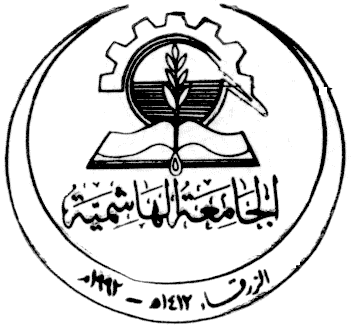 كلية الدراسات العليا					       صادر القســــم:							      التاريــــــــــــخ:نموذج رقم (7)إعفاء من مواد استدراكية لطلبة الدكتوراه(يقدم هذا الطلب حتى نهاية الفصل الدراسي الثاني لالتحاق الطالب بالجامعة)*المواد الاستدراكية المطلوب الاعفاء منها:            رقم المادة                             اسم المادة	                                        الساعات  المعتمدة 			01	         _________	_______________________________	         	ــــــــــــــــــــــــــ                             وتعادل:    _________	_______________________________	        	 ــــــــــــــــــــــــــ                       2.	         _________	_______________________________	       	 ــــــــــــــــــــــــــ                              وتعادل:   __________	_______________________________	           ــــــــــــــــــــــــــ                       03	         _________	_______________________________	        	 ــــــــــــــــــــــــــ                             وتعادل:    _________	_______________________________	      	 ــــــــــــــــــــــــــ                       دُرست تلك المواد في جامعة ـــــــــــــــــــــــــــــــــــــــــــــــــــــــــــــ  مستوى    البكالوريوس       الدبلوم   الماجستير *توصية لجنة الدراسات العليا في قسم التخصص		*توصية لجنة الدراسات العليا في كلية التخصص موافق        		 غير موافق ، بسبب		    موافق        		 غير موافق ، بسببـــــــــــــــــــــــــــــــــــــــــــــــــــــــــــــــ				       ـــــــــــــــــــــــــــــــــــــــــــــــــــــــــــــــرقم القرار: ـــــــــــــــــــــــــــــــــ التاريخ :    /   /			رقم القرار: ـــــــــــــــــــــــــــــــــ التاريخ :    /   /توقيع رئيس اللجنة: ـــــــــــــــــــــــــــــــــ				توقيع رئيس اللجنة: ـــــــــــــــــــــــــــــــــ*قرار مجلس كلية الدراسات العليا موافق         غير موافقرقم القرار : ـــــــــــــــــــــــــــــــــــــــ التاريخ:     /     /	   توقيع رئيس اللجنة: ــــــــــــــــــــــــــــــــــــــــــــــــــنسخة/ أ.د. رئيس لجنة الدراسات العليا بكلية/ ـــــــــــــــــــــــــــــــــــــــــــــــــــ		نسخة/ وحدة القبول والتسجيل*معلومات شخصية:اسم الطالب:ــــــــــــــــــــــــــــــــــــــــــــــــــــــــــــــــــــــالرقم الجامعي : (                 )  هاتف:ـــــــــــــــــــــــالكلية:ـــــــــــــــــــــــــــــــــــــ القسم:ـــــــــــــــــــــــــــــــ التخصص:ـــــــــــــــــــــــــــــــــــ  فصل الالتحاق بالبرنامج:ـــــــــــــــــــــــــ العام الجامعي:ــــــــــــــــــــــــــــــــــــــــــالوثائق المطلوب إرفاقها: 1. كشف علامات المواد مصدق حسب الأصول.           2. وصــف المــــواد مصدق حسب الأصول.  *معلومات وحدة القبول التسجيل:قبل الطالب في الفصل: ـــــــــــــــــــــــــــــــــ للعام الجامعي (        	) المعدل التراكمي: (         )عدد المواد الاستدراكية المقررة للطالب (              )توقيع وختم مسجل الكلية: ــــــــــــــــــــــــــــــ   التاريخ:     /     /توقيع مدير وحدة القبول والتسجيل: ــــــــــــــــــــــ   التاريخ:     /     /